CASE STUDY STORYBOARD TEMPLATE 
for Microsoft Word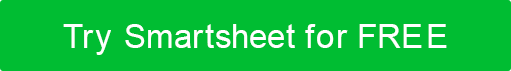 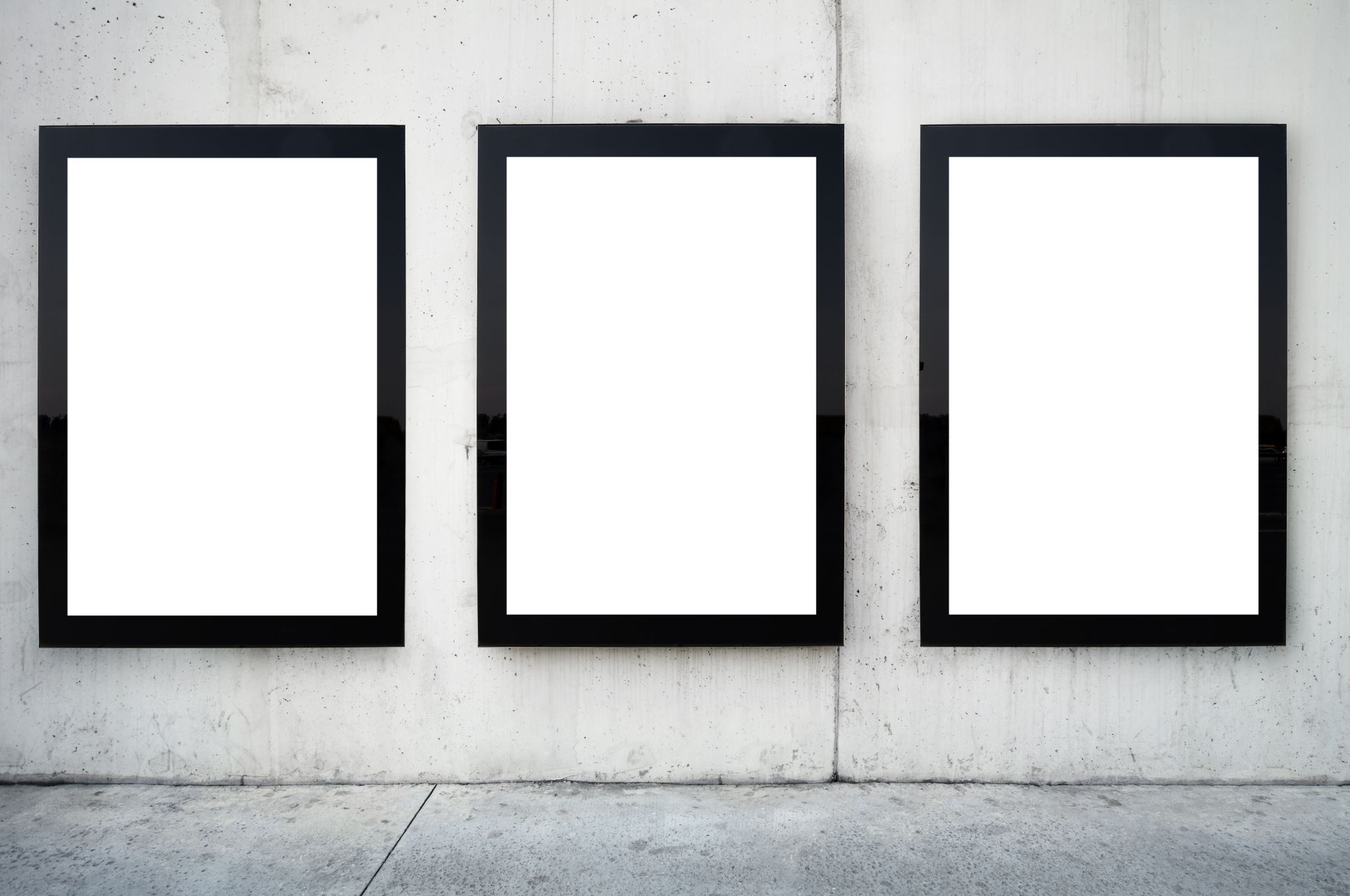 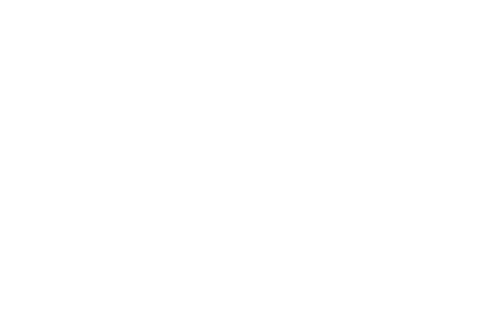 INTRODUCTION SCENE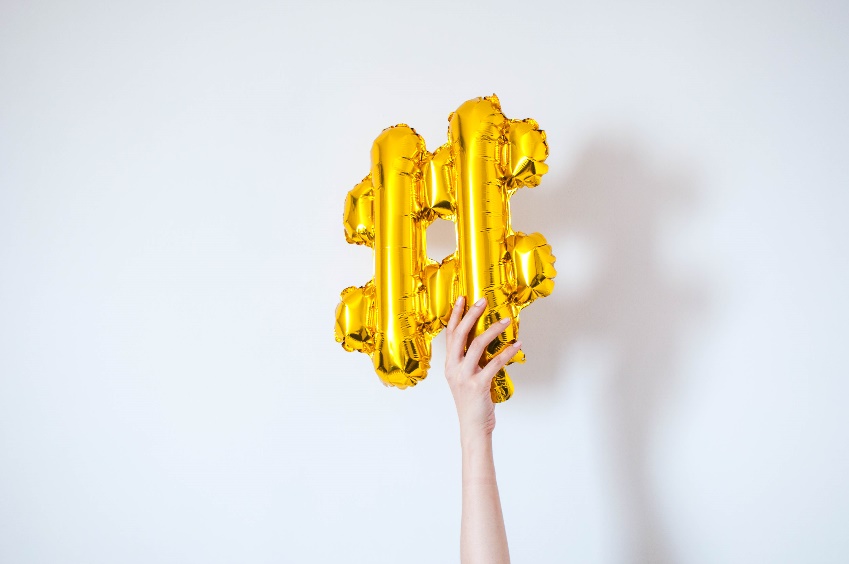 Insert your own image or illustration.CHALLENGE SCENE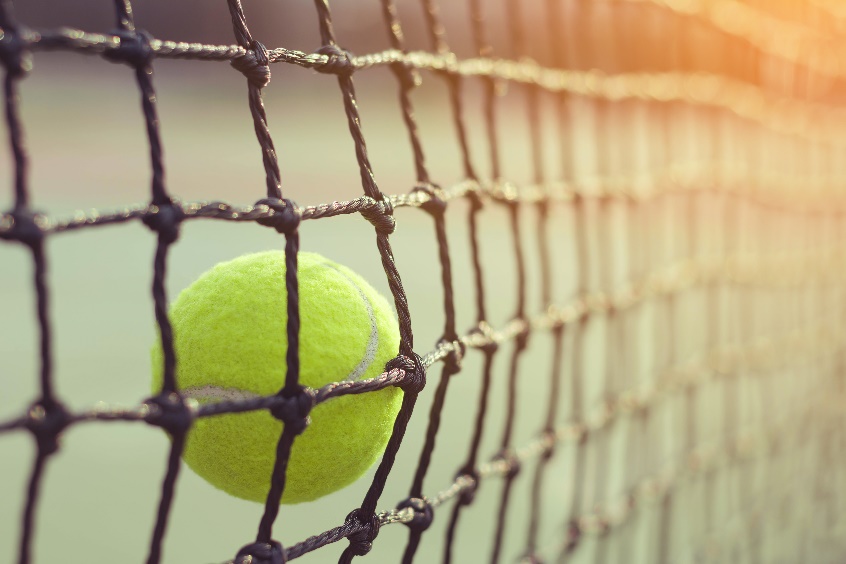 Insert your own image or illustration.STRATEGY SCENE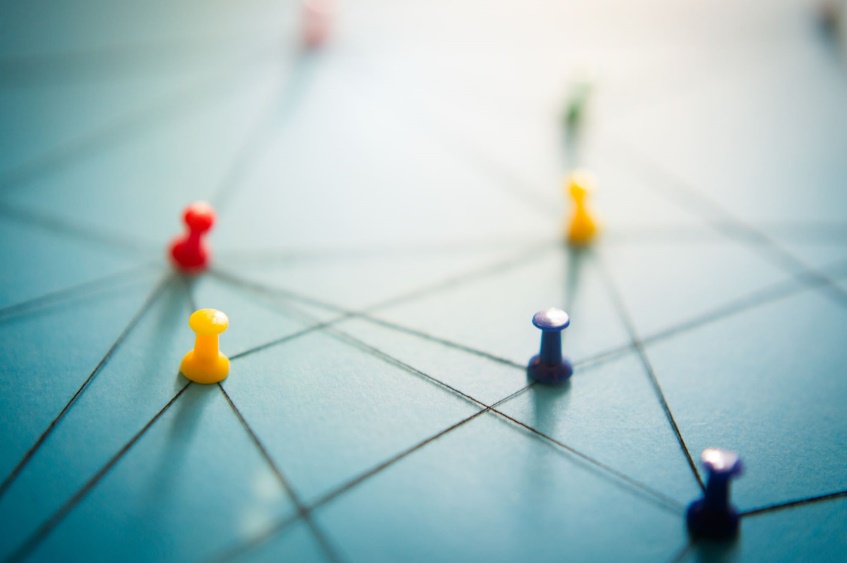 Insert your own image or illustration.IMPLEMENTATION SCENE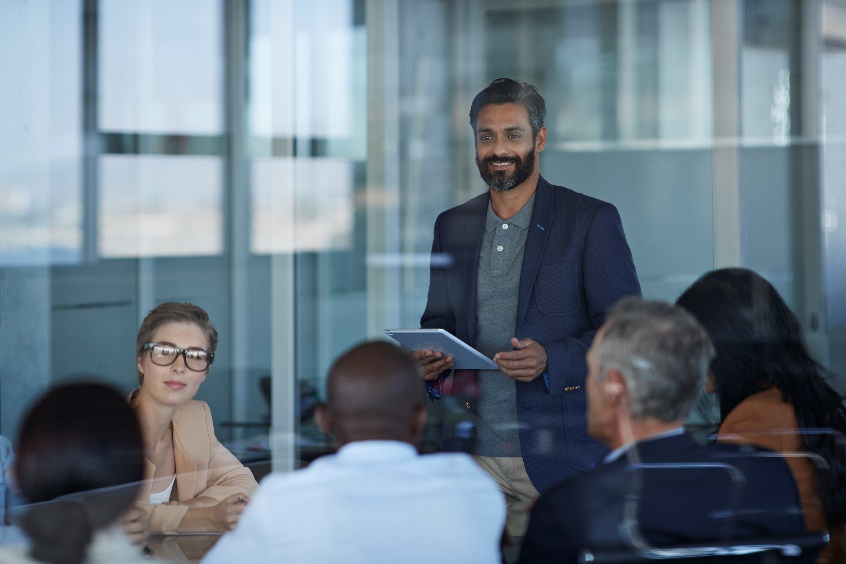 Insert your own image or illustration.RESULTS SCENE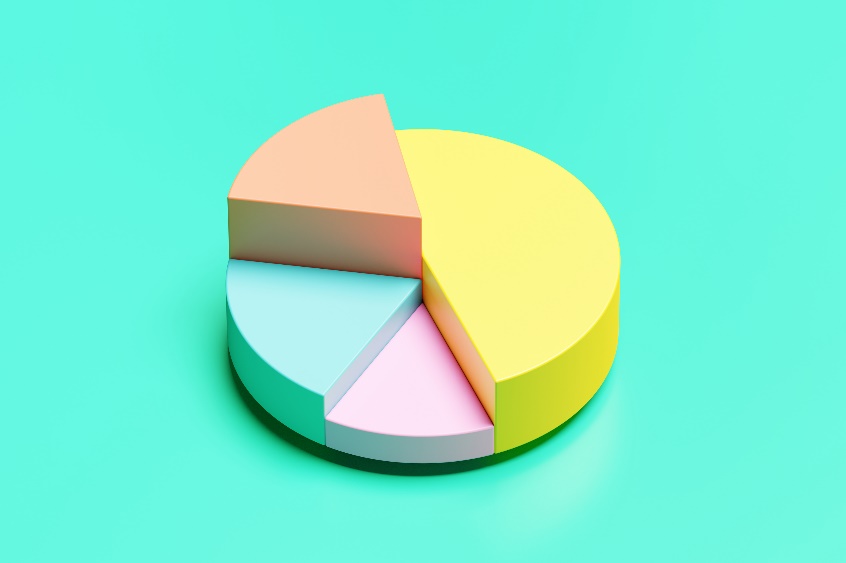 Insert your own image or illustration.CONCLUSION SCENE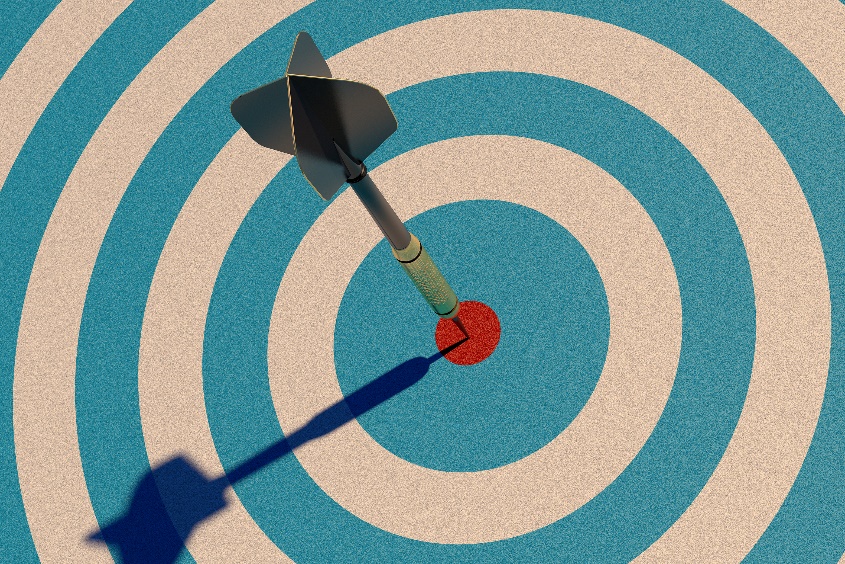 Insert your own image or illustration.CALL-TO-ACTION SCENE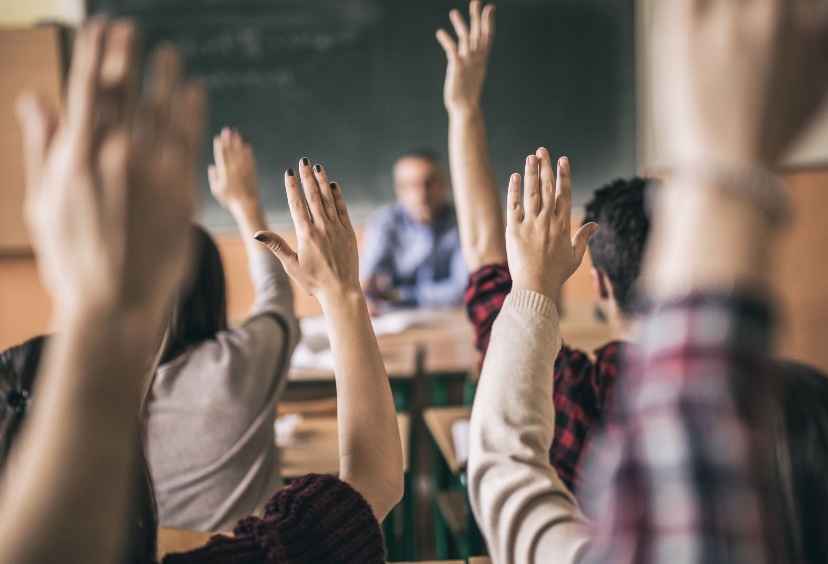 Insert your own image or illustration.DISCLAIMERAny articles, templates, or information provided by Smartsheet on the website are for reference only. While we strive to keep the information up to date and correct, we make no representations or warranties of any kind, express or implied, about the completeness, accuracy, reliability, suitability, or availability with respect to the website or the information, articles, templates, or related graphics contained on the website. Any reliance you place on such information is therefore strictly at your own risk.